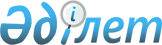 О признании утратившими силу некоторых решений Сырымского районного маслихата Западно-Казахстанской областиРешение Сырымского районного маслихата Западно-Казахстанской области от 4 августа 2021 года № 8-15. Зарегистрировано в Министерстве юстиции Республики Казахстан 6 августа 2021 года № 23894
      Примечание ИЗПИ.

      В тексте документа сохранена пунктуация и орфография оригинала.
      В соответствии с пунктом 2 статьи 27 Закона Республики Казахстан "О правовых актах" Сырымский районный маслихат РЕШИЛ:
      1. Признать утратившими силу следующие решения маслихата:
      1) решение Сырымского районного маслихата Западно-Казахстанской области "Об утверждении норм образования и накопления коммунальных отходов по Сырымскому району" от 6 апреля 2018 года № 25-2 (зарегистрировано в Реестре государственной регистрации нормативных правовых актов под №5276);
      2) решение Сырымского районного маслихата Западно-Казахстанской области "Об утверждении тарифов на сбор и вывоз твердых бытовых отходов по Сырымскому району" от 9 октября 2020 года № 59-3 (зарегистрировано в Реестре государственной регистрации нормативных правовых актов под №6420).
      2. Настоящее решение вводится в действие по истечении десяти календарных дней после дня первого официального опубликования.
					© 2012. РГП на ПХВ «Институт законодательства и правовой информации Республики Казахстан» Министерства юстиции Республики Казахстан
				
      Секретарь маслихата

Ш. Дуйсенгалиева
